I chose to review McDonalds because every year my family and I would stop there on our way to go fishing. This is a big fishing trip, in fact it is not a normal fishing trip that you might be thinking of. Our family fishing trip is actually a huge fishing tournament where all of our family friends come up and fish with us, and try to catch the biggest fish. We even have prizes, one for the biggest fish and one for the smallest! Each year we go to a different lake but the one thing that is always the same is that we stop in Merritt on the way to eat at the McDonalds. It is a tradition of ours. In terms of the restaurant quality, the service there is not my favorite, because it takes a while to get the food. Despite that the service is not terrible because everyone is very friendly and the get the order right, most of the time. The food at this McDonalds is obviously terrible for your health, just like at the McDonalds, but when you make a tradition to stop there and eat it makes your day a whole lot better, especially when you have been hungry for an hour in the car and you are getting warm salty food in your belly. When you walk in to the fast food restaurant the atmosphere is not that great because you can see the people cooking, and the smell is not good. It is also not very clean. However, if you are really hungry you would not mind the smell but it is a good atmosphere. To tell you the truth fast food restaurants have pretty good decorations and nice interior of the building when you walk inside. The smell of the food is welcome when you have been in the car starving your butt off for an hour. The sound of the food being made is the tipping point, because you are just so hungry, that you want to eat it even though you know it is not the best choice. When you finally get your food and sit down to eat, it smells so good, when you have it in your hands, it feels very greasy but it looks so good. When you take a bite out of whatever you are having it also tastes so good. The prices in McDonalds is actually pretty affordable, like every time now I will get 3 junior McChicken’s for about $10 or $12 and the regular McChicken’s are pretty much the same size as the junior McChicken’s.Conclusion McDonalds is a wonderful place to stop for on the road with your fishing, camping, or sporting team trip buddies to eat and have very fun memories. The McDonalds in Merritt is a bit slower then the other McDonalds but the food there tastes very good even though its bad for your health. The smell is extremely good in my opinion because well I’m a teenager its my favorite and memorial fast food restaurant and you would want to eat anywhere if you have been starving in the car for a good solid hour. The food pricing is actually pretty good, I get 3 junior McChicken’s for a really cheap price and their basically the same size as the normal size McChicken’s. 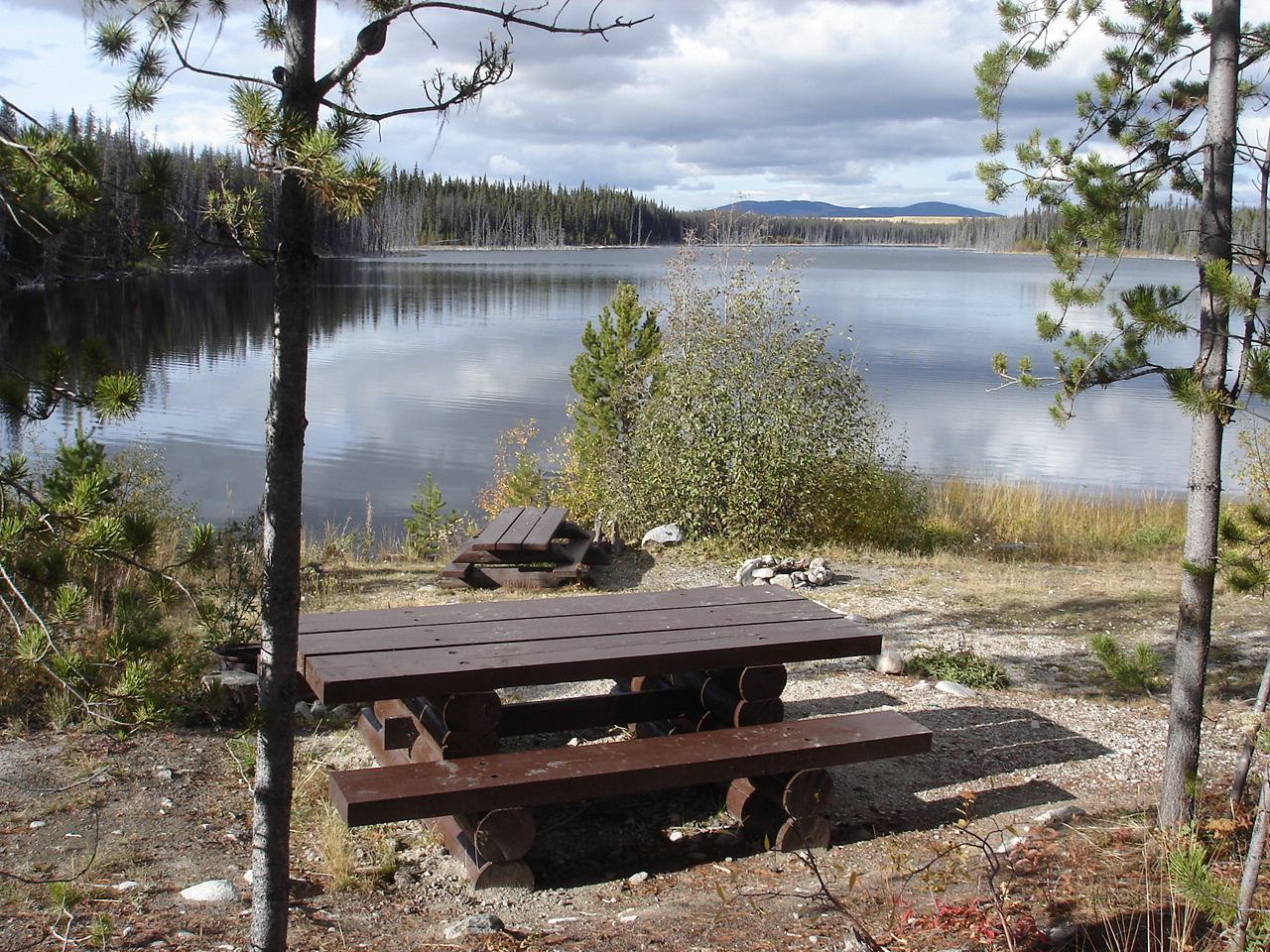 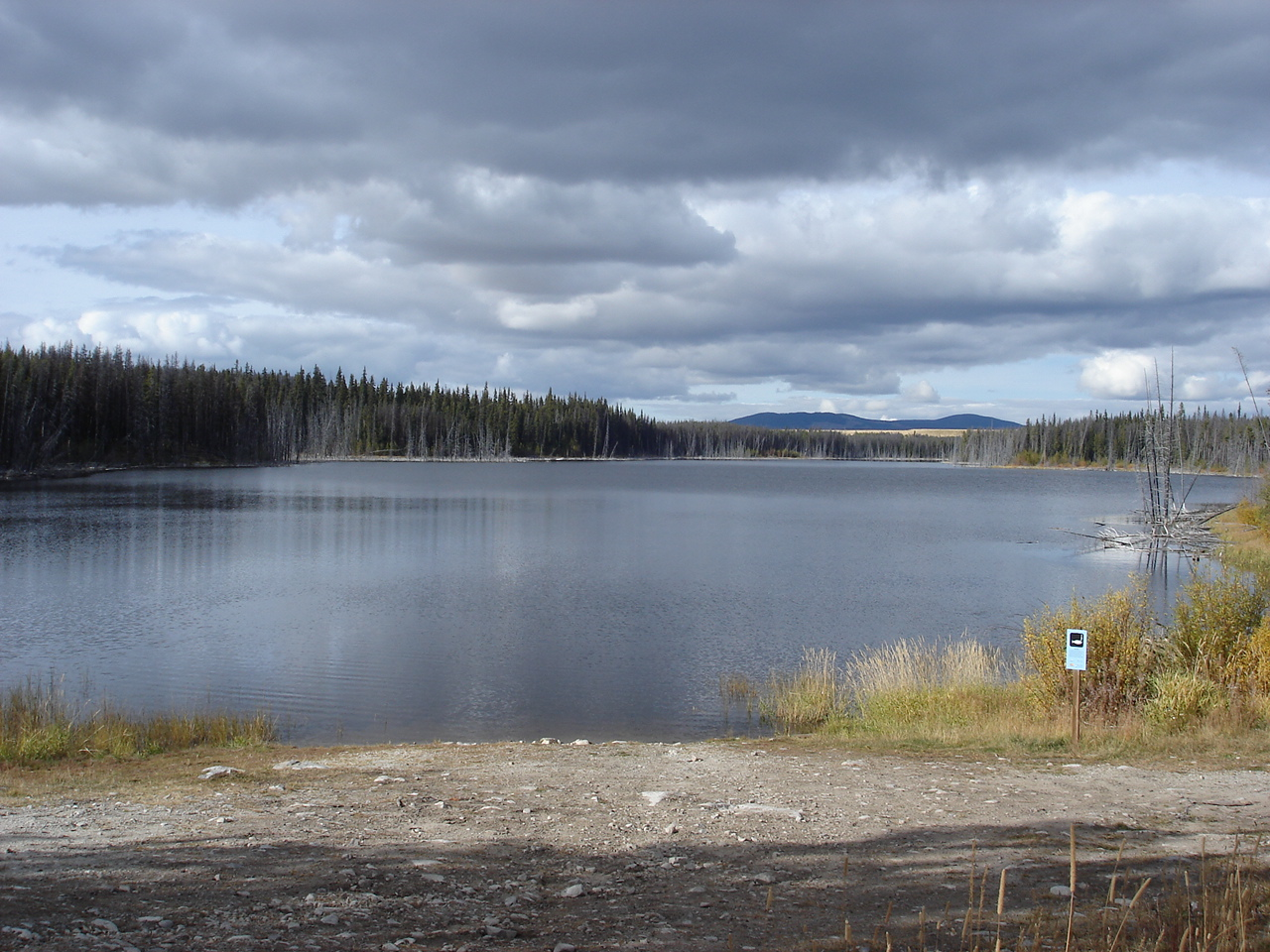 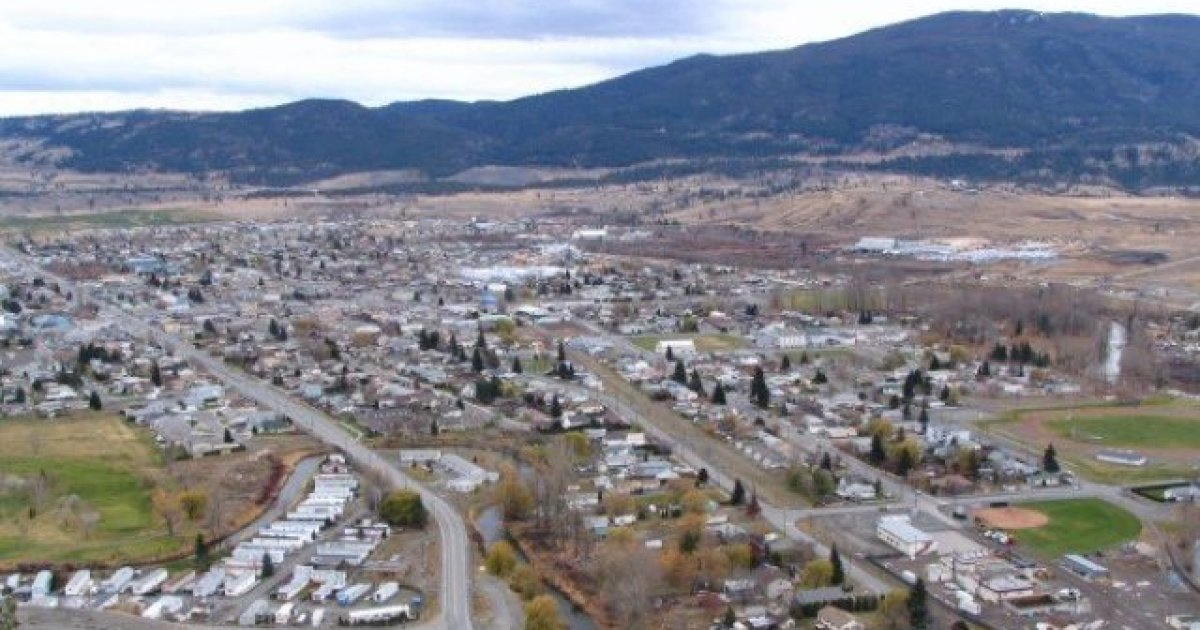 